Stockdale High School Silver Mustang Band 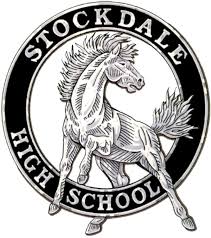 & Color Guard Booster ClubDear Friends of Stockdale High School Band & Color Guard,Because you are a member of our community, as well as a local business leader, The Stockdale Band & Color Guard Booster Club is hoping you will consider becoming a Business Sponsor of the StHS Band.  The StHS Band Director, Mr. Biller, would like to see our band continue to grow and have a great program in the school, community, the football stands, on the field at half time and in local and state competitions.We are asking for your financial help!  Would you please consider making a donation to the StHS Band?  We are a self-funded organization and all donations will be used to purchase instruments, costumes, props, and travel—in short everything goes right back to the program and the kids!Being a Stockdale High School Band & Color Guard Business Sponsor is mutually beneficial.  Here are two of the many reasons why we hope you consider being a sponsor:Your business will reach the loyal customer base of all Stockdale Band students, parents, and boosters.  Your business will be recognized at our Band Spectacular, concerts, booster meetings, functions, and on our website and social media sites.Your business will be helping to support the arts in our school and community.  Some of the most important reasons to support the arts are vibrant communities, smart, well-educated students, and the expression of new ideas.  Many experts recognize that studying the arts both enhances student achievement and helps students prepare for their future careers.When you complete and return the attached form you will become a valued sponsor of the StHS Band.  If you have any questions or concerns, please do not hesitate to contact the Booster Committee.  We thank you for your time and hope to hear from you soon.Sincerely,Misty Rubinol	Stockdale High School Band & Color Guard Booster Club Presidentsthsbandboosters@gmail.com(661)706-3500				The Stockdale High School Band & Color Guard Booster Club is a 501 (c) (3) organization.  Your contribution is tax deductible to the extent allowed by law.  For your records, the tax identification number for the Stockdale Band Booster Club is: 77-0336825.Stockdale High School		2800 Buena Vista Road	Bakersfield, CA 93311Stockdale High School Silver Mustang Band & Color Guard Booster Club2017-2018 Business Sponsorship FormBusiness Name: ______________________________________Contact Name(s): _____________________________________Address: ____________________________________________City: ___________________ State: ______ Zip Code: ________Phone #: ________________ Email: ______________________Membership LevelsWhite		$150Black		$250Silver		$500Mustang		$1000My contribution* of $______________ payable to Stockdale High School Band Boosters is enclosed.  *Contributions may be tax deductible.		Mail to:   John Biller			       Stockdale High School Band			       2800 Buena Vista Road			       Bakersfield, Ca       93311**Please enclose a business card so we may properly recognize you at events and on our social media**The Stockdale High School Band & Color Guard Booster Club is a 501 (c) (3) organization.  Your contribution is tax deductible to the extent allowed by law. For your records, the tax identification number for the Stockdale Band Booster Club is: 77-0336825.